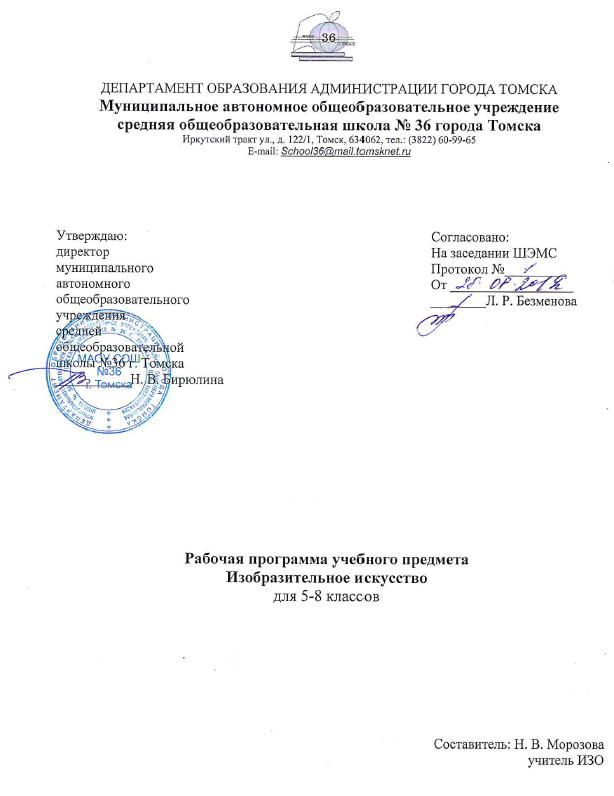 Пояснительная запискаДанная программа учитывает возрастание роли визуального образа как средства познания, коммуникации и профессиональной деятельности в условиях современности. Программа создана в соответствии с требованиями Федерального государственного образовательного стандарта основного общего образования, Концепции духовно-нравственного развития и воспитания личности гражданина России. Эта программа является продуктом комплексного проекта, созданного на основе системной исследовательской и экспериментальной работы коллектива специалистов. Программа учитывает традиции российского художественного образования, современные инновационные методы, анализ зарубежных художественно-педагогических практик. Смысловая и логическая последовательность программы обеспечивает целостность учебного процесса и преемственность этапов обучения.Нормативно-правовое и документальное обеспечение образовательного процесса:Закон РФ «Об образовании» (в действующей редакции);Конвенция о правах ребёнка;Национальный проект «Образование» утверждён на заседании президиума Совета при Президенте Российской Федерации по стратегическому развитию и национальным проектам 3 сентября 2018 года, протоколом заседания Правительственной комиссии (от 5 сентября 2018 г. № 3);Приказ Министерства образования и науки Российской Федерации (Минобрнауки России) от 17 декабря 2010 г. № 1897 «Об утверждении федерального государственного образовательного стандарта основного общего образования»;Приказ Министерства образования и науки Российской Федерации (Минобрнауки России) № 1577 от 31.12.2015 «О внесении изменений в федеральный государственный образовательный стандарт основного общего образования, утвержденный приказом Министерства образования и науки Российской Федерации от 17 декабря 2010 г.»;Приказ Министерства образования и науки Российской Федерации «Об утверждении федерального перечня учебников, рекомендуемых к использованию при реализации имеющих государственную аккредитацию образовательных программ начального общего, основного общего, среднего общего образования» с внесенными изменениями (в действующей редакции);Фундаментальное ядро содержания общего образования; Концепция духовно-нравственного развития и воспитания личности гражданина России;Стратегия развития воспитания в Российской Федерации на период до 2025 года (Распоряжение Правительства РФ от 29.05.2015 № 996-р);Гигиенические требования к условиям обучения в общеобразовательных учреждениях СанПиН 2.4.2.2821-10 от 29 декабря 2010 года № 189 (в действующей редакции);Постановление Главного государственного санитарного врача РФ от 24 ноября 2015 г. № 81 «О внесении изменений № 3 в СанПиН 2.4.2.2821-10 «Санитарно-эпидемиологические требования к условиям и организации обучения, содержания в общеобразовательных организациях»;Программа развития воспитательной компоненты в общеобразовательных учреждениях (Письмо Минобрнауки России от 13.05.2013 № ИР-352/09);Программа Развития МАОУ СОШ №36 г. Томска (2019-2023гг), Протокол Управляющего совета МАОУ СОШ №36 от 20.08.2019г. №45;Основная образовательная программа основного общего образования МАОУ СОШ №36 г. Томска (в действующей редакции);Примерная программа основного общего образования по учебным предметам. Изобразительное искусство 5-9 классы;Учебный план МАОУ СОШ №36 на текущий учебный год.Основная цель школьного предмета «Изобразительное искусство» - развитие визуально-пространственного мышления учащихся как формы эмоционально-ценностного, эстетического освоения мира, как формы самовыражения и ориентации в художественном и нравственном пространстве культуры.Основные задачи предмета «Изобразительное искусство»:формирование опыта смыслового и эмоционально-ценностного восприятия визуального образа реальности и произведений искусства;освоение художественной культуры как формы материального выражения в пространственных формах духовных ценностей;формирование понимания эмоционального и ценностного смысла визуально-пространственной формы;развитие творческого опыта как формирование способности к самостоятельным действиям в ситуации неопределенности;формирование активного, заинтересованного отношения к традициям культуры как к смысловой, эстетической и личностно-значимой ценности;воспитание уважения к истории культуры своего Отечества, выраженной в ее архитектуре, изобразительном искусстве, в национальных образах предметно-материальной и пространственной среды и понимании красоты человека;развитие способности ориентироваться в мире современной художественной культуры;овладение средствами художественного изображения как способом развития умения видеть реальный мир, как способностью к анализу и структурированию визуального образа на основе его эмоционально-нравственной оценки;овладение основами культуры практической работы различными художественными материалами и инструментами для эстетической организации и оформления школьной, бытовой и производственной среды.Место предмета «Изобразительное искусство» в учебном планеБазисный учебный план образовательного учреждения предусматривает обязательное изучение литературы на этапе основного общего образования в объеме 136 ч., в том числе:В основе данной программы лежит программа «Изобразительное искусство. Рабочие программы. Предметная линия учебников под редакцией Б. М. Неменского. 5-8 классы: учеб. пособие для общеобразоват. организаций /[Б.М.Неменский, Л.А.Неменская, Н.А.Горяева, А.С.Питерских]. – 4-е изд. - М.: Просвещение, 2015. - 176 c. - ISBN 978-5+09+035917+7.В соответствии с программой развития МАОУСОШ№36, научно-методическими направлениями деятельности предметных методических объединений, а также включением МАОУСОШ№36 в федеральный проект «Цифровая образовательная среда», особое внимание при реализации основных образовательных программ и ведения образовательного процесса уделяется следующим направлениям деятельности:Работа с текстом. ЧтениеЧтение относится к рецептивным видам речевой деятельности, поскольку оно связано с восприятием (рецепцией) и пониманием информации, закодированной графическими знаками. В чтении выделяются содержательный план (т.е. о чем текст; результатом деятельности чтения будет понимание прочитанного) и процессуальный план (как прочитать и озвучить текст; результатом будет сам процесс чтения, т.е. «процесс восприятия и активной переработки информации»).В процессе обучения в школе чтение выступает в качестве цели и средства. В первом случае ученики должны овладеть чтением как источником получения информации; во втором – пользоваться чтением для лучшего усвоения языкового и речевого материала.Таким образом, задачи обучения чтению как самостоятельному виду речевой деятельности заключаются в следующем: научить учащихся извлекать информацию из текста в том объёме, который необходим для решения конкретной речевой задачи, используя определённые технологии чтения. Работа с текстом предполагает, что ученик научится и получит возможность научиться	находить в тексте конкретные сведения, факты, заданные в явном виде;определять тему и главную мысль текста;понимать информацию, представленную разными способами: словесно, в виде таблицы, схемы, диаграммы; на основе имеющихся знаний, жизненного опыта подвергать сомнению достоверность прочитанного, обнаруживать недостоверность получаемых сведений, пробелы в информации и находить пути восполнения этих пробелов;использовать различные виды чтения: ознакомительное, изучающее, поисковое, выбирать нужный вид чтения в соответствии с целью чтения;ориентироваться в соответствующих возрасту словарях и справочниках;работать с  несколькими источниками информации;сопоставлять информацию, полученную из нескольких источников.Формирование ИКТ-компетенции обучающихся«Освоение школьниками навыков работы с глобальными информационными массивами является обеспечением конкурентоспособной подготовки детей к жизни в современном открытом обществе. Перед будущей отечественной школой стоит задача закрепить и усилить эти тенденции, обеспечить их дальнейшую реализацию на практике, использовать ИКТ компетентность для формирования УУД в рамках ФГОС». Использование ИКТ компетентции учащихся дает возможность расширения уровня индивидуализации обучения, пробуждая у учащихся стремление к углубленному изучению учебного материала, развитию творческих способностей учащихся, а также является важнейшим условием повышения качества образования.Результативность применения ИКТ – технологий прослеживается с помощью создания для ученика особого образовательного пространства: открытия себя, своих возможностей, интересов, формирования навыков самостоятельного поиска информации. В связи с этим обучающийся научится  и получит возможность научиться:	оценивать потребность в дополнительной информации для решения учебных задач и самостоятельной познавательной деятельности; определять возможные источники её получения; критически относиться к информации и к выбору источника информации;подбирать оптимальный по содержанию, эстетическим параметрам и техническому качеству результат видеозаписи и фотографирования, использовать сменные носители (флэш-карты);искать информацию в соответствующих возрасту цифровых словарях и справочниках, базах данных, контролируемом Интернете, системе поиска внутри компьютера; составлять список используемых информационных источников (в том числе с использованием ссылок);грамотно формулировать запросы при поиске в Интернете и базах данных, оценивать, интерпретировать и сохранять найденную информацию; критически относиться к информации и к выбору источника информации.Проектная деятельностьВ основе организации проектной деятельности учащихся лежит метод учебного проекта, это одна из личностно ориентированных технологий, способ организации самостоятельной деятельности школьников, направленный на решение задачи учебного проекта. Метод проектов необходим, чтобы научить учащихся самостоятельно и  критически мыслить, размышлять, опираясь на знание фактов, закономерностей науки, делать обоснованные выводы, принимать самостоятельные аргументированные решения, научить работать в команде, выполняя разные социальные роли.Участвуя в проектной деятельности, ученик научится и получит возможность научиться:	    планировать и выполнять учебное исследование и учебный проект, используя оборудование, модели, методы и приёмы, адекватные исследуемой проблеме;    выбирать и использовать методы, релевантные рассматриваемой проблеме;    ясно, логично и точно излагать свою точку зрения, использовать языковые средства, адекватные обсуждаемой проблеме;    отличать факты от суждений, мнений и оценок, критически относиться к суждениям, мнениям, оценкам, реконструировать их основания;   видеть и комментировать связь научного знания и ценностных установок, моральных суждений при получении, распространении и применении научного знания;    самостоятельно задумывать, планировать и выполнять учебное исследование, учебный и социальный проект;	использовать догадку, озарение, интуицию; использовать некоторые приёмы художественного познания мира: целостное отображение мира, образность, художественный вымысел, органическое единство общего, особенного (типичного) и единичного, оригинальность;   целенаправленно и осознанно развивать свои коммуникативные способности, осваивать новые языковые средства;осознавать свою ответственность за достоверность полученных знаний, за качество выполненного проекта.Экологизация образованияЦель  экологизации образования  – формирование у школьников целостного экологического мировоззрения и этических ценностей по отношению к природе, сохранение и укрепление физического, психологического и социального здоровья обучающихся как одной из ценностных составляющих, т.е.  формирование и развитие экологической культуры.Экологизация образования  –  это формирование и развитие у обучающихся:экологии слова (культуры речи  и словоупотребления: жаргонизмы, сленг, иноязычные слова  и т.д.), экологии отношений (выстраивание гармоничного общения, в том числе в поликультурной среде),экологии культуры (сохранение культурных традиций, национальных артефактов и т.д. для будущих поколений),экологии природы (собственно экологические проблемы),	экологии здоровья (спортивно-оздоровительная деятельность, психолого-педагогическое сопровождение детей с разными возможностями в развитии: ОВЗ,  одарённые дети),экологии души (духовно-нравственное воспитание).  В связи с введением в образовательный процесс основ экологической культуры обучающийся научится  и получит возможность научиться:ценностно относиться к  своему здоровью, здоровью близких и окружающих людей; иметь элементарные представления о физическом, нравственном, психическом и социальном здоровье человека; иметь первоначальный личный опыт здоровьесберегающей  деятельности; иметь первоначальные представления о роли физической культуры и спорта для здоровья человека, его образования, труда и творчества; знать о возможном негативном влиянии компьютерных игр, телевидения, рекламы на здоровье человека; знать эффективные меры по профилактике вредных привычек.Поликультурное образованиеАктуальность современных условий поликультурности социального пространства, в котором развивается жизнедеятельность человека, необходимость развития культуры межэтнических отношений, опыт организации и реализации поликультурного образования детей и подростков в школе № 36, а также присвоение статуса Центра этнокультурного образования «Открытый мир» определили необходимость включение поликультурного образования в общий контекст школьного образования. Система поликультурного образования способна обеспечить благоприятный демократический и гуманистический социальный климат, способствующий формированию российской гражданской идентичности у обучающихся. В связи с введением в образовательный процесс основ поликультурного образования обучающийся научится  и получит возможность научиться:осознавать себя как части своей семьи, своего города, своей страны;знакомиться с культурой своего народа, соблюдением его традиций и жизненного уклада;выработать умения видеть взаимосвязь, взаимовлияние культур, определять общность и различия в историческом, научном, культурном развитии разных народов; осознание ценности самобытности этнокультур; воспитывать в себе личность в духе мира, взаимопонимания и взаимоуважения между представителями различных этносоциумов; уметь анализировать и сопоставлять взгляды на социальные процессы и явления; развивать навыки конструктивного общения и взаимодействия; формировать российскую гражданскую идентичность развивающейся личности в условиях социально-политического многообразия Российской Федерации, поликультурности и полилингвальности многонационального народа России; изучать духовно-нравственные особенности философии России, ее место в мировой философии, политические отношения и процессы. Цифровая образовательная среда (ЦОС) –  это экосистема  информационных систем, современных и безопасных, предназначенных для обеспечения различных  задач образовательного процесса.Главная задача ЦОС – повышение  эффективности интеграции цифровой образовательной среды в образовательный процесс через:построение индивидуальных учебных планов (индивидуальных образовательных траекторий) для обучающихся профильных классов/модулей, детей с ОВЗ;формирование базового профиля цифровых компетенций обучающихся;создание системы объективного оценивания  обучающихся и эффективной/удобной мотивации;расширение образовательных возможностей для обучающихся.Цифровая образовательная среда – это использование цифровых образовательный ресурсов (учебные видео и звукозаписи), электронных образовательных ресурсов (совокупность данных в цифровом виде для использования в учебном процессе), цифровых сервисов (комплекс средств для интерактивного взаимодействия).Используемые образовательные технологии в цифровой школе (модели совместной деятельности учебно-образовательных отношений по проектированию и реализации образовательных целей и способ их достижения и оценки):1.Геймификация2.проектная и исследовательская деятельность3.адаптивное обучение4.смешанное обучение5.мобильное обучение6.online7.социальные образовательные сети8.персонализированное обучение9.аналитика процессов и результатов обучения.Образовательные технологии		Реализуемые в школе педагогические технологии направлены на повышение качества образования и развитие образовательной мотивации школьников, создание творческой развивающей среды, где каждый участник (обучающийся, педагог, родитель)  существует как субъект образовательного процесса. Основными идеями реализуемых технологий являются идеи успеха, достижений, сотрудничества, творчества, самореализации. В настоящее время  применяются и осваиваются следующие образовательные технологии:Социальное проектирование – технология индивидуального комплексного непрерывного сопровождения обучающихся в построении своей траектории развития;Технологии визуализации (в т.ч. информационно-коммуникационные),Приёмы музейной и театральной педагогики,Технология критериального оценивания,Обучение в сотрудничестве,Модульное обучение,Геймификация,Коммуникативно-деятельностностное обучение в поликультурном классе,межпредметное взаимодействие,игровые технологии,технология сотворчества,эмоциональный интеллект.Общая характеристика учебного предметаУчебный предмет «Изобразительное искусство» объединяет в единую образовательную структуру практическую художественно-творческую деятельность, художественно-эстетическое восприятие произведений искусства и окружающей действительности. Изобразительное искусство как школьная дисциплина имеет интегративный характер, она включает в себя основы разных видов визуально-пространственных искусств - живописи, графики, скульптуры, дизайна, архитектуры, народного и декоративно-прикладного искусства. Освоение изобразительного искусства в основной школе – продолжение художественно-эстетического образования, воспитания учащихся в начальной школе, которое опирается на полученный ими художественный опыт. Программа объединяет практические художественно-творческие задания, художественно-эстетическое восприятие произведений искусства и окружающей действительности в единую образовательную структуру, создавая условия для глубокого осознания и переживания каждой предложенной темы. Программа построена на принципах тематической цельности и последовательности развития курса, предполагает чёткость поставленных задач и вариативность их решения. Программа предусматривает чередование уроков индивидуального практического творчества учащихся и уроков коллективной творческой деятельности, диалогичность и сотворчество учителя и ученика. Содержание предмета «Изобразительное искусство» в основной школе построено по принципу углублённого изучения каждого вида искусства.Планируемые результаты освоения учебного предмета «Изобразительное искусство»Предметные результаты характеризуют опыт учащихся в художественно-творческой деятельности, который приобретается и закрепляется в процессе освоения учебного предмета:формирование основ художественной культуры обучающихся как части их общей духовной культуры, как особого способа познания жизни и средства организации общения; развитие эстетического, эмоционально-ценностного видения окружающего мира; развитие наблюдательности, способности к сопереживанию, зрительной памяти, ассоциативного мышления, художественного вкуса и творческого воображения;развитие визуально-пространственного мышления как формы эмоционально-ценностного освоения мира, самовыражения и ориентации в художественном и нравственном пространстве культуры;освоение художественной культуры во всем многообразии ее видов, жанров и стилей как материального выражения духовных ценностей, воплощенных в пространственных формах (фольклорное художественной творчество разных народов, классические произведения отечественного и зарубежного искусства, искусство современности);воспитание уважения к истории культуры своего Отечества, выраженной в архитектуре, изобразительном искусстве, в национальных образах предметно-материальной и пространственной среды, в понимании красоты человека;приобретение опыта создания художественного образа в разных видах и жанрах визуально-пространственных искусств: изобразительных (живопись, графика, скульптура), декоративно-прикладных, в архитектуре и дизайне, приобретение опыта работы над визуальным образом в синтетических искусствах (театр и кино);приобретение опыта работы различными художественными материалами и в разных техниках и различных видах визульно-пространственных искусств, в специфических формах художественной деятельности, в том числе базирующихся на ИКТ (цифровая фотография, видеозапись, компьютерная графика, мультипликация и анимация);развитие потребности в общении с произведениями изобразительного искусства, освоение практических умений и навыков восприятия, интерпретации и оценки произведений искусств; формирование активного отношения к традициям художественной культуры как смысловой, эстетической и личностно-значимой ценности;осознание значения искусства и творчества в личной и культурной самоидентификации личности;развитие индивидуальных творческих способностей обучающихся, формирование устойчивого интереса к творческой деятельности.Личностные результаты отражаются в индивидуальных качественных свойствах учащихся, которые они должны приобрести в процессе освоения учебного предмета «Изобразительное искусство»:воспитание российской гражданской идентичности: патриотизма, любви и уважения к Отечеству, чувство гордости за свою Родину, прошлое и настоящее многонационального народа России; осознание своей этнической принадлежности, знание культуры своего народа, своего края, основ культурного наследия народов России и человечества; усвоение гуманистических, традиционных ценностей многонационального российского общества;формирование ответственного отношения к учению, готовности и способности, обучающихся к саморазвитию и самообразованию на основе мотивации к обучению и познанию;формирование целостного мировоззрения, учитывающего культурное, языковое духовное многообразие современного мира;формирование осознанного, уважительного и доброжелательного отношения к другому человеку, его мнению, многообразию, культуре; готовности и способности вести диалог с другими людьми и достигать в нем взаимопонимания;развитие морального сознания и компетентности в решении моральных проблем на основе личностного выбора, формирование нравственных чувств и нравственного поведения, осознанного и ответственного отношения к собственным поступкам;формирование коммуникативной компетентности в общении и сотрудничестве со сверстниками, взрослыми в процессе образовательной, творческой деятельности;осознание значения семьи в жизни человека и общества, принятие ценности семейной жизни, уважительное и заботливое отношение к членам своей семьи;развитие эстетического сознания через освоение художественного наследия народов России и мира, творческой деятельности эстетического характера. Метапредметные результаты характеризуют уровень сформированности универсальных способностей учащихся, проявляющихся в познавательной и практической творческой деятельности:умение самостоятельно определять цели своего обучения, ставить и формулировать для себя новые задачи в учебе и познавательной деятельности, развивать мотивы и интересы своей познавательной деятельности;умение самостоятельно планировать пути достижения целей, в том числе альтернативные, осознанно выбирать наиболее эффективные способы решения учебных и познавательных задач; умение соотносить свои действия с планируемыми результатами, осуществлять контроль своей деятельности в процессе достижения результата, определять способы действий в рамках предложенных условий и требований, корректировать свои действия в соответствии с изменяющейся ситуацией;умение оценивать правильность выполнения учебной задачи, собственные возможности ее решения;владение основами самоконтроля, самооценки, принятия решений и осуществления осознанного выбора в учебной и познавательной деятельности;умение организовать учебное сотрудничество и совместную деятельность с учителем и сверстниками; работать индивидуально и в группе: находить общее решение и разрешать конфликты на основе согласования позиций и учета интересов; формулировать, аргументировать и отстаивать свое мнение. Достижение вышеуказанных планируемых результатов осуществляется в процессе формирования следующих компетенций:коммуникативная (распределение обязанностей в группах, оценка друг друга и самооценка, приобретение навыка коллективного творчества); социокультурная (приобретение навыков художественного восприятия различных видов и жанров искусства, понимания особенностей образного языка разных видов искусства и их социальной роли, т. е. значение в жизни человека и общества);ценностно – смысловая (получение творческого опыта в построении тематических композиций, предполагающий сбор художественно-познавательного материала, формирования авторской позиции и поиски способа ее выражения);информационная (самостоятельная подготовка сообщений, проектов с использованием различных источников информации; владение навыками использования информационных устройств);культуроведческая (знакомство с культурой своего народа, края, с культурой других стран и народов);учебно – познавательная (умение самостоятельно планировать свою деятельность, оценивать свою работу, свои достижения; способность к самореализации, активность в выборе деятельности, способность к самообразованию, владение навыками продуктивной деятельности); здоровье-сберегающие (знать и применять правила личной гигиены, уметь заботиться о собственном здоровье, личной безопасности, воспитание экологической культуры).Содержание учебного предмета «Изобразительное искусство»5 класс «Декоративно-прикладное искусство в жизни человека» (34 часа)I раздел «Древние корни народного искусства» (8 часов)II раздел «Связь времен в народном искусстве» (8 часов)III раздел «Декор - человек, общество, время» (10 часов)IV Раздел «Декоративное искусство в современном мире» (8 часов)6 класс «Изобразительное искусство в жизни человека» (34 часа)I раздел «Виды изобразительного искусства и основы образного языка» (8 часов)II Раздел «Мир наших вещей. Натюрморт» (8 часов)III «Вглядываясь в человека. Портрет» (10 часов)IV раздел «Человек и пространство. Пейзаж» (8 часов)7 класс «Изобразительное искусство в жизни человека» (34 часа)I раздел «Изображение фигуры человека и образ человека» (8 часов)II раздел «Поэзия повседневности» (8 часов)III раздел «Великие темы жизни» (10 часов)IV раздел «Реальность жизни и художественный образ» (8 часов)8 класс «Дизайн и архитектура в жизни человека» (34 часа)I раздел «Художник – дизайн - архитектура. Искусство композиции – основа дизайна и архитектуры» (8 часов)II раздел «В мире вещей и зданий. Художественный язык конструктивных искусств» (8 часов) III раздел «Город и человек. Социальное значение дизайна и архитектуры как среды в жизни человека» (10 часов) IV раздел «Человек в зеркале дизайна и архитектуры. Образ жизни и индивидуальное проектирование» (8 часов)Тематическое планирование5 класс6 класс7 класс8 классПриложение 1Учебно – методическое и материально-техническое обеспечение5 класс«Изобразительное искусство». Рабочие программы. Предметная линия учебников под редакцией Б.М.Неменского. 5-8 классы: учеб. пособие для общеобразоват. организаций /[Б.М.Неменский, Л.А.Неменская, Н.А.Горяева, А.С.Питерских]. -  4-е изд. - М.: Просвещение, 2015. Горяева Н. А. Уроки изобразительного искусства. Декоративно- прикладное искусство в жизни человека. Поурочные разработки. 5 класс / Н. А. Горяева; под ред. Б. М. Неменского. — 2-е изд., доп. — M. : Просвещение, 2017. — 163 с. : ил. — ISBN 978-5-09-042214-7. Изобразительное искусство. Декоративно- прикладное искусство в жизни человека. 5класс: учеб. для общеобразовательных учреждений / Н.А.Горяева, О.В.Островская; под ред. Б.М.Неменского. – М.: Просвещение, 2013.Учебник «Изобразительное искусство. Декоративно-прикладное искусство в жизни человека». 5 класс, Горяева Н. А., Островская О. В. / Под ред. Неменского Б. М. 6-7 класс«Изобразительное искусство». Рабочие программы. Предметная линия учебников под редакцией Б.М.Неменского. 5-8 классы: учеб. пособие для общеобразоват. организаций /[Б.М.Неменский, Л.А.Неменская, Н.А.Горяева, А.С.Питерских]. -  4-е изд. - М.: Просвещение, 2015.Изобразительное искусство. Рабочие программы. Предметная линия учебников под ред. Б.М. Неменского. 5-9 классы : пособие для учителей общеобразовательных учреждений / [Б.М. Неменский, Л.А. Неменская, Н.А. Горяева, А.С. Питерски] ; рук. проекта: нар. худож. России, акад. РАО и РАХ Б.М. Неменский - М.: Просвещение, 2011.Уроки изобразительного искусства. Искусство в жизни человека. Поурочные разработки. 6 класс : учеб. пособие для общеобразоват. организаций  / [Б. М. Неменский, Л. А. Неменская, И. Б. Полякова и др.]; под ред. Б. М. Неменского. — 2-е изд., доп. — М. : Просвещение, 2017.Учебник «Изобразительное искусство. Искусство в жизни человека». 6 класс: для общеобразовательных учреждений / Л.А.Неменская; под ред. Б.М Неменского. – 2 –е изд. – М.: Просвещение, 2012.8 классИзобразительное искусство. Рабочие программы. Предметная лини учебников под редакцией Б.М.Неменского. 5-9 классы: пособие для учителей общеобразовательных учреждений/ Б.М.Неменский, Л.А.Неменская, Н.А.Горяева, А.С.Питерских. –М.: Просвещение, 2011.Изобразительное искусство. 8 класс: поурочные планы по программе под ред. Б.М.Неменского. 2-е изд., / автор – составитель О.В.Свиридова.- Волгоград: Учитель, 2008.Питерских А.С. Изобразительное искусство: дизайн и архитектура в жизни человека: учеб. для 8 -9 кл.общеобразоват.учреждений / А.С. Питерских, Г.Е. Гуров; под ред.Б.М. Неменского. – М. Просвещение, 2009. – 175 с.Цифровые ресурсы: http://school-collection.edu.ru/ Единая коллекция цифровых образовательных ресурсовhttps://resh.edu.ru/ Российская электронная школаhttps://hermitagemuseum.org/ Государственный Эрмитажhttp://www.museum.ru/ Музеи Россииhttps://pushkinmuseum.art/index.php?lang=ru Государственный музей изобразительных искусств имени А. С. Пушкина https://art.biblioclub.ru/index.php Мировая художественная культураПечатные пособия:- таблицы по цветоведению, перспективе, построению орнамента, по народным промыслам, русскому костюму, декоративно-прикладному искусству, репродукции картин художников.Технические средства обучения:Компьютер, проектор.5 класс34 часа1 ч в неделю6 класс34 часа1 ч в неделю7 класс34 часа1 ч в неделю8 класс34 часа1 ч в неделю№ урокаТема урокаКол-во часов Характеристика основных видов деятельностиI раздел «Древние корни народного искусства» (8 часов)I раздел «Древние корни народного искусства» (8 часов)I раздел «Древние корни народного искусства» (8 часов)I раздел «Древние корни народного искусства» (8 часов)I раздел «Древние корни народного искусства» (8 часов)1Разные виды народного прикладного искусства: резьба и роспись по дереву, вышивка, народный костюм.1Сравнивать, сопоставлять, анализировать декоративные решения традиционных образов в орнаментах народной вышивки, резьбе и росписи по дереву, видеть в них многообразное варьирование трактовок. Создавать выразительные декоративно-обобщённые изображения на основе традиционных образов. Осваивать навыки декоративного обобщения в процессе выполнения практической творческой работы. 2Древние образы в народном искусстве.1Уметь объяснять глубинные смыслы основных знаков-символов традиционного крестьянского прикладного искусства, отмечать их лаконично-выразительную красоту. Сравнивать, сопоставлять, анализировать декоративные решения традиционных образов в орнаментах народной вышивки, резьбе и росписи по дереву, видеть в них многообразное варьирование трактовок. Создавать выразительные декоративно-обобщённые изображения на основе традиционных образов. Осваивать навыки декоративного обобщения в процессе выполнения практической творческой работы.3Убранство русской избы.1Понимать и объяснять целостность образного строя традиционного крестьянского жилища, выраженного в его трёхчастной структуре и декоре. Раскрывать символическое значение, содержательный смысл знаков-образов в декоративном убранстве избы. Определять и характеризовать отдельные детали декоративного убранства избы как проявление конструктивной, декоративной и изобразительной деятельности. Находить общее и различное в образном строе традиционного жилища разных народов. Создавать эскизы декоративного убранства избы. Осваивать принципы декоративного обобщения в изображении4Внутренний мир русской избы.1Сравнивать и называть конструктивные декоративные элементы устройства жилой среды крестьянского дома. Осознавать и объяснять мудрость устройства традиционной жилой среды. Сравнивать, сопоставлять интерьеры крестьянских жилищ у разных народов, находить в них черты национального своеобразия. Создавать цветовую композицию внутреннего пространства избы.5Конструкция и декор предметов народного быта.1Сравнивать, находить общее и особенное в конструкции, декоре традиционных предметов крестьянского быта и труда. Рассуждать о связях произведений крестьянского искусства с природой. Понимать, что декор не только украшение, но и носитель жизненно важных смыслов. Отмечать характерные черты, свойственные народным мастерам-умельцам. Изображать выразительную форму предметов крестьянского быта и украшать её. Выстраивать орнаментальную композицию в соответствии с традицией народного искусства6Русская народная вышивка.1Анализировать и понимать особенности образного языка народной (крестьянской) вышивки, разнообразие трактовок традиционных образов. Создавать самостоятельные варианты орнаментального построения вышивки с опорой на народную традицию. Выделять величиной, выразительным контуром рисунка, цветом, декором главный мотив (мать-земля, древо жизни, птица света и т. д.), дополняя его орнаментальными поясами. Использовать традиционные для вышивки сочетания цветов. Осваивать навыки декоративного обобщения. Оценивать собственную художественную деятельность и деятельность своих сверстников с точки зрения  выразительности декоративной формы7Народный праздничный костюм1Понимать и анализировать образный строй народного праздничного костюма, давать ему эстетическую оценку. Соотносить особенности декора женского праздничного костюма с мировосприятием и мировоззрением наших предков. Объяснять общее и особенное в образах народной праздничной одежды разных регионов России. Осознавать значение традиционного праздничного костюма как бесценного достояния культуры народа. Создавать эскизы народного праздничного костюма, его отдельных элементов на примере северорусского или южнорусского костюмов, выражать в форме, цветовом решении, орнаментике костюма черты национального своеобразия.8Народные праздничные обряды.Характеризовать праздник как важное событие, как синтез всех видов творчества (изобразительного, музыкального, устно-поэтического и т. д.). Участвовать в художественной жизни класса, школы, создавать атмосферу праздничного действа, живого общения и красоты. Разыгрывать народные песни, игровые сюжеты, участвовать в обрядовых действах. Проявлять себя в роли знатоков искусства, экскурсоводов, народных мастеров, экспертов. Находить общие черты в разных произведениях народного (крестьянского) прикладного искусства, отмечать в них единство конструктивной, декоративной и изобразительной деятельности. Понимать и объяснять ценность уникального крестьянского искусства как живой традиции, питающей живительными соками современное декоративно-прикладное искусство.II раздел «Связь времен в народном искусстве» (8 часов)II раздел «Связь времен в народном искусстве» (8 часов)II раздел «Связь времен в народном искусстве» (8 часов)II раздел «Связь времен в народном искусстве» (8 часов)II раздел «Связь времен в народном искусстве» (8 часов)№ урокаТема урокаКол-во часовХарактеристика основных видов деятельности9-10Древние образы в современных народных игрушках2Размышлять, рассуждать об истоках возникновения современной народной игрушки. Сравнивать, оценивать форму, декор игрушек, принадлежащих различным художественным промыслам. Распознавать и называть игрушки ведущих народных художественных промыслов. Осуществлять собственный художественный замысел, связанный с созданием выразительной формы игрушки и украшением её декоративной росписью в традиции одного из промыслов. Овладевать приёмами создания выразительной формы в опоре на народные традиции. Осваивать характерные для того или иного промысла основные элементы народного орнамента и особенности цветового строя.11Искусство Гжели1Эмоционально воспринимать, выражать своё отношение, давать эстетическую оценку произведениям гжельской керамики. Сравнивать благозвучное сочетание синего и белого в природе и в произведениях Гжели. Осознавать нерасторжимую связь конструктивных, декоративных и изобразительных элементов, единство формы и декора в изделиях гжельских мастеров. Осваивать приёмы гжельского кистевого мазка - «мазка с тенями». Создавать композицию росписи в процессе практической творческой работы.12Городецкая роспись1Эмоционально воспринимать, выражать своё отношение, эстетически оценивать произведения городецкого промысла. Выявлять общность в городецкой и гжельской росписях, определять характерные особенности произведений городецкого промысла. Осваивать основные приёмы кистевой росписи Городца, овладевать декоративными навыками. Создавать композицию росписи в традиции Городца.13-14Хохлома2Эмоционально воспринимать, выражать своё отношение, эстетически оценивать произведения Хохломы. Иметь представление о видах хохломской росписи («травка», роспись «под фон», «кудрина»), различать их. Создавать композицию травной росписи в единстве с формой, используя основные элементы травного узора.15Жостово. Роспись по металлу.1Эмоционально воспринимать, выражать своё отношение, эстетически оценивать произведения жостовского промысла. Соотносить многоцветье цветочной росписи на подносах с красотой цветущих лугов. Осознавать единство формы и декора в изделиях мастеров. Осваивать основные приёмы жостовского письма. Создавать фрагмент жостовской росписи в живописной импровизационной манере в процессе выполнения творческой работы.16Роль народных художественных промыслов в современной жизни1Объяснять важность сохранения традиционных художественных промыслов в современных условиях. Выявлять общее и особенное в произведениях традиционных художественных промыслов. Различать и называть произведения ведущих центров народных художественных промыслов. Участвовать в отчёте поисковых групп, связанном со сбором и систематизацией художественно-познавательного материала. Участвовать в презентации выставочных работ. Анализировать свои творческие работы и работы своих товарищей, созданные по теме «Связь времён в народном искусстве».III раздел «Декор — человек, общество, время» (10 часов)III раздел «Декор — человек, общество, время» (10 часов)III раздел «Декор — человек, общество, время» (10 часов)III раздел «Декор — человек, общество, время» (10 часов)III раздел «Декор — человек, общество, время» (10 часов)№ урокаТема урокаКол-во часовХарактеристика основных видов деятельности17-18Зачем людям украшения2Характеризовать смысл декора не только как украшения, но прежде всего, как социального знака, определяющего роль хозяина вещи (носителя, пользователя). Выявлять и объяснять, в чём заключается связь содержания с формой его воплощения в произведениях декоративно-прикладного искусства. Участвовать в диалоге о том, зачем людям украшения, что значит украсить вещь.19-20Роль декоративного искусства в жизни древнего общества2Эмоционально воспринимать, различать по характерным признакам произведения декоративно-прикладного искусства Древнего Египта, давать им эстетическую оценку. Выявлять в произведениях декоративно-прикладного искусства связь конструктивных, декоративных и изобразительных элементов, а также единство материалов, формы и декора. Вести поисковую работу (подбор познавательного зрительного материала) по декоративно-прикладному искусству Древнего Египта. Создавать эскизы украшений (браслет, ожерелье, алебастровая ваза) по мотивам декоративно-прикладного искусства Древнего Египта. Овладевать навыками декоративного обобщения в процессе выполнения практической творческой работы.21-23Одежда «говорит» о человеке3Высказываться о многообразии форм и декора в одежде народов разных стран и у людей разных сословий. Участвовать в поисковой деятельности, в подборе зрительного и познавательного материала по теме «Костюм разных социальных групп в разных странах». Соотносить образный строй одежды с положением её владельца в обществе. Участвовать в индивидуальной, групповой, коллективной формах деятельности, связанной с созданием творческой работы. Передавать в творческой работе цветом, формой, пластикой линий стилевое единство декоративного решения интерьера, предметов быта и одежды людей.24-25О чём рассказывают нам гербы и эмблемы2Понимать смысловое значение изобразительно-декоративных элементов в гербе родного города, в гербах различных русских городов. Определять, называть символические элементы герба и использовать их при создании собственного проекта герба. Находить в рассматриваемых гербах связь конструктивного, декоративного и изобразительного элементов. Создавать декоративную композицию герба (с учётом интересов и увлечений членов своей семьи) или эмблемы, добиваясь лаконичности и обобщённости изображения и цветового решения.26Роль декоративного искусства в жизни человека и общества (обобщение темы)1Участвовать в итоговой игре-викторине с активным привлечением зрительного материала по декоративно-прикладному искусству, в творческих заданиях по обобщению изучаемого материала. Распознавать и систематизировать зрительный материал по декоративно-прикладному искусству по социально-стилевым признакам. Соотносить костюм, его образный строй с владельцем. Размышлять и вести диалог об особенностях художественного языка классического декоративно-прикладного искусства и его отличии от искусства народного (крестьянского). Использовать в речи новые художественные термины.IV раздел «Декоративное искусство в современном мире» (8часов)IV раздел «Декоративное искусство в современном мире» (8часов)IV раздел «Декоративное искусство в современном мире» (8часов)IV раздел «Декоративное искусство в современном мире» (8часов)IV раздел «Декоративное искусство в современном мире» (8часов)№ урокаТема урокаКол-во часовХарактеристика основных видов деятельности27Современное выставочное искусство1Ориентироваться в широком разнообразии современного декоративно-прикладного искусства, различать по материалам, технике исполнения художественное стекло, керамику, ковку, литьё, гобелен и т. д. Выявлять и называть характерные особенности современного декоративно-прикладного искусства. Высказываться по поводу роли выразительных средств и пластического языка материала в построении декоративного образа. Находить и определять в произведениях декоративно-прикладного искусства связь конструктивного, декоративного и изобразительного видов деятельности, а также неразрывное единство материала, формы и декора. Использовать в речи новые термины, связанные с декоративно-прикладным искусством. Объяснять отличия современного декоративноприкладного искусства от традиционного народного искусства.28-30Ты сам мастер. Декоративная композиция.3Разрабатывать, создавать эскизы коллективных панно. Пользоваться языком декоративно-прикладного искусства, принципами декоративного обобщения в процессе выполнения практической творческой работы.Владеть практическими навыками выразительного использования формы, объёма, цвета, фактуры и других средств в процессе создания в конкретном материале плоскостных или объёмных декоративных композиций. Собирать отдельно выполненные детали в более крупные блоки, т.е. вести работу по принципу «от простого к сложному». Участвовать в подготовке итоговой выставки творческих работ.1-2 урок: поэтапное изготовление панно. Грунтовка и сушка изделия.3 урок: роспись готового изделия.31-33Витраж в оформлении 3Разрабатывать, создавать эскизы витражей. Пользоваться языком декоративно-прикладного искусства, принципами декоративного обобщения в процессе выполнения практической творческой работы.Владеть практическими навыками выразительного использования формы, объёма, цвета, фактуры и других средств в процессе создания в конкретном материале плоскостных или объёмных декоративных композиций. Собирать отдельно выполненные детали в более крупные блоки, т.е. вести работу по принципу «от простого к сложному» Разрабатывать, создавать эскизы коллективного панно и витражей по мотивам русских народных сказок.34Современное выставочное искусство (обобщение)1Виртуальная экскурсия. Участвовать в итоговой игре-викторине с активным привлечением зрительного материала по современному выставочному искусству, в творческих заданиях по обобщению изучаемого материала. № урокаТема урокаКол-во часовХарактеристика основных видов деятельностиI раздел «Виды изобразительного искусства и основы образного языка» (8 часов)I раздел «Виды изобразительного искусства и основы образного языка» (8 часов)I раздел «Виды изобразительного искусства и основы образного языка» (8 часов)I раздел «Виды изобразительного искусства и основы образного языка» (8 часов)I раздел «Виды изобразительного искусства и основы образного языка» (8 часов)1Изобразительное искусство. Семья пространственных искусств1Называть пространственные и временные виды искусства и объяснять, в чём состоит различие временных и пространственных видов искусства. Характеризовать три группы пространственных искусств: изобразительные, конструктивные и декоративные, объяснять их различное назначение в жизни людей. Объяснять роль изобразительных искусств в повседневной жизни человека, в организации общения людей, в создании среды материального окружения, в развитии культуры и представлений человека о самом себе. Приобретать представление об изобразительном искусстве как о сфере художественного познания и создания образной картины мира. Уметь определять, к какому виду искусства относится произведение. Понимать, что восприятие произведения искусства - творческая деятельность на основе зрительской культуры, т.е. определённых знаний и умений.2Художественные материалы.1Иметь представление и высказываться о роли художественного материала в построении художественного образа. Характеризовать выразительные особенности различных художественных материалов при создании художественного образа. Называть и давать характеристики основным графическим и живописным материалам. Приобретать навыки работы графическими и живописными материалами в процессе создания творческой работы. Развивать композиционные навыки, чувство ритма, вкус в работе с художественными материалами.3Рисунок – основа изобразительного творчества. Линия и ее выразительные возможности. Ритм линий.1Приобретать представление о рисунке как виде художественного творчества. Различать виды рисунка по их целям и художественным задачам. Участвовать в обсуждении выразительности и художественности различных видов рисунков мастеров. Овладевать начальными навыками рисунка с натуры. Учиться рассматривать, сравнивать и обобщать пространственные формы. Овладевать навыками размещения рисунка в листе. Овладевать навыками работы с графическими материалами в процессе выполнения творческих заданий.Приобретать представления о выразительных возможностях линии, о линии как выражении эмоций, чувств, впечатлений художника. Объяснять, что такое ритм и каково его значение в создании изобразительного образа. Рассуждать о характере художественного образа в различных линейных рисунках известных художников. Выбирать характер линий для создания ярких, эмоциональных образов в рисунке. Овладевать навыками передачи разного эмоционального состояния, настроения с помощью ритма и различного характера линий, штрихов, росчерков и др. Овладевать навыками ритмического линейного изображения движения (динамики) и статики (спокойствия). Знать и называть линейные графические рисунки известных художников.4Пятно как средство выражения. Ритм пятен1Овладевать представлениями о пятне как одном из основных средств изображения. Приобретать навыки обобщённого, целостного видения формы. Развивать аналитические возможности глаза, умение видеть тональные отношения (светлее или темнее). Осваивать навыки композиционного мышления на основе ритма пятен, ритмической организации плоскости листа. Овладевать простыми навыками изображения с помощью пятна и тональных отношений. Осуществлять на основе ритма тональных пятен собственный художественный замысел, связанный с изображением состояния природы (гроза, туман, солнце и т. д.). .5Цвет. Основы цветоведения1Знать понятия и уметь объяснять их значения: основной цвет, составной цвет, дополнительный цвет. Получать представление о физической природе света и восприятии цвета человеком. Получать представление о воздействии цвета на человека. Сравнивать особенности символического понимания цвета в различных культурах. Объяснять значение понятий: цветовой круг, цветотональная шкала, насыщенность цвета. Иметь навык сравнения цветовых пятен по тону, смешения красок, получения различных оттенков цвета. Расширять свой творческий опыт, экспериментируя с вариациями цвета при создании фантазийной цветовой композиции. Различать и называть основные и составные, тёплые и холодные, контрастные и дополнительные цвета. Создавать образы, используя все выразительные возможности цвета.6Цвет в произведениях живописи1Характеризовать цвет как средство выразительности в живописных произведениях. Объяснять понятия: цветовые отношения, тёплые и холодные цвета, цветовой контраст, локальный цвет, сложный цвет. Различать и называть тёплые и холодные оттенки цвета. Объяснять понятие «колорит». Развивать навык колористического восприятия художественных произведений, умение любоваться красотой цвета в произведениях искусства и в реальной жизни. Приобретать творческий опыт в процессе создания красками цветовых образов с различным эмоциональным звучанием. Овладевать навыками живописного изображения.7Объемные изображения в скульптуре1Называть виды скульптурных изображений, объяснять их назначение в жизни людей. Характеризовать основные скульптурные материалы и условия их применения в объёмных изображениях. Рассуждать о средствах художественной выразительности в скульптурном образе. Осваивать простые навыки художественной выразительности в процессе создания объёмного изображения животных различными материалами (в техниках лепки, бумагопластики и др.).8Основы языка изображения1Рассуждать о значении и роли искусства в жизни людей. Объяснять, почему образуются разные виды искусства, называть разные виды искусства, определять их назначение. Объяснять, почему изобразительное искусство - особый образный язык. Рассказывать о разных художественных материалах и их выразительных свойствах. Участвовать в обсуждении содержания и выразительных средств художественных произведений. Участвовать в выставке творческих работ.II раздел «Мир наших вещей. Натюрморт» (8 часов)II раздел «Мир наших вещей. Натюрморт» (8 часов)II раздел «Мир наших вещей. Натюрморт» (8 часов)II раздел «Мир наших вещей. Натюрморт» (8 часов)II раздел «Мир наших вещей. Натюрморт» (8 часов)9Реальность и фантазия в творчестве художника1Рассуждать о роли воображения и фантазии в художественном творчестве и в жизни человека. Уяснять, что воображение и фантазия нужны человеку не только для того, чтобы строить образ будущего, но также и для того, чтобы видеть и понимать окружающую реальность. Понимать и объяснять условность изобразительного языка и его изменчивость в ходе истории человечества. Характеризовать смысл художественного образа как изображения реальности, переживаемой человеком, как выражение значимых для него ценностей и идеалов.10Изображение предметного мира. Натюрморт.1Формировать представления о различных целях и задачах изображения предметов быта в искусстве разных эпох. Узнавать о разных способах изображения предметов (знаковых, плоских, символических, объёмных и т. д.) в зависимости от целей художественного изображения. Отрабатывать навык плоскостного силуэтного изображения обычных, простых предметов (кухонная утварь). Осваивать простые композиционные умения организации изобразительной плоскости в натюрморте. Уметь выделять композиционный центр в собственном изображении. Получать навыки художественного изображения способом аппликации. Развивать вкус, эстетические представления в процессе соотношения цветовых пятен и фактур на этапе создания практической творческой работы.11Понятие формы. Многообразие форм окружающего мира1Характеризовать понятие простой и сложной пространственной формы. Называть основные геометрические фигуры и геометрические объёмные тела. Выявлять конструкцию предмета через соотношение простых геометрических фигур. Изображать сложную форму предмета (силуэт) как соотношение простых геометрических фигур, соблюдая их пропорции.12Изображение объёма на плоскости и линейная перспектива1Приобретать представление о разных способах и задачах изображения в различные эпохи. Объяснять связь между новым представлением о человеке в эпоху Возрождения и задачами художественного познания и изображения явлений реального мира. Строить изображения простых предметов по правилам линейной перспективы. Определять понятия: линия горизонта; точка зрения; точка схода вспомогательных линий; взгляд сверху, снизу и сбоку, а также использовать их в рисунке. Объяснять перспективные сокращения в изображениях предметов. Создавать линейные изображения геометрических тел и натюрморт с натуры из геометрических тел13Освещение. Свет и тень1Характеризовать освещение как важнейшее выразительное средство изобразительного искусства, как средство построения объёма предметов и глубины пространства. Углублять представление об изображении борьбы света и тени как средстве драматизации содержания произведения и организации композиции картины. Осваивать основные правила объёмного изображения предмета (свет, тень, рефлекс и падающая тень). Передавать с помощью света характер формы и эмоциональное напряжение в композиции натюрморта. Знакомиться с картинами-натюрмортами европейского искусства XVII - XVIII веков, характеризовать роль освещения в построении содержания этих произведений.14Натюрморт в графике.1Осваивать первичные умения графического изображения натюрморта с натуры и по представлению. Получать представления о различных графических техниках. Понимать и объяснять, что такое гравюра, каковы её виды. Приобретать опыт восприятия графических произведений, выполненных в различных техниках известными мастерами. Приобретать творческий опыт выполнения графического натюрморта и гравюры наклейками на картоне. 15Цвет в натюрморте1Получать представление о разном видении и понимании цветового состояния изображаемого мира в истории искусства. Понимать и использовать в творческой работе выразительные возможности цвета. Выражать цветом в натюрморте собственное настроение и переживания.16Выразительные возможности натюрморта1Узнавать историю развития жанра натюрморта. Понимать значение отечественной школы натюрморта в мировой художественной культуре. Выбирать и использовать различные художественные материалы для передачи собственного художественного замысла при создании натюрморта. Развивать художественное видение, наблюдательность, умение взглянуть по-новому на окружающий предметный мир.III раздел «Вглядываясь в человека. Портрет» (10 часов)III раздел «Вглядываясь в человека. Портрет» (10 часов)III раздел «Вглядываясь в человека. Портрет» (10 часов)III раздел «Вглядываясь в человека. Портрет» (10 часов)III раздел «Вглядываясь в человека. Портрет» (10 часов)17Образ человека -главная тема искусства1Знакомиться с великими произведениями портретного искусства разных эпох и формировать представления о месте и значении портретного образа человека в искусстве. Получать представление об изменчивости образа человека в истории. Формировать представление об истории портрета в русском искусстве, называть имена нескольких великих художников-портретистов. Понимать и объяснять, что при передаче художником внешнего сходства в художественном портрете присутствует выражение идеалов эпохи и авторская позиция художника. Уметь различать виды портрета (парадный и лирический портрет). Рассказывать о своих художественных впечатлениях.18Конструкция головы человека и её пропорции1Получать представления о конструкции, пластическом строении головы человека и пропорциях лица. Понимать и объяснять роль пропорций в выражении характера модели и отражении замысла художника. Овладевать первичными навыками изображения головы человека в процессе творческой работы. Приобретать навыки создания портрета в рисунке и средствами аппликации.19Изображение головы человека в пространстве1Получать представления о способах объёмного изображения головы человека. Участвовать в обсуждении содержания и выразительных средств рисунков мастеров портретного жанра. Приобретать представление о бесконечности индивидуальных особенностей при общих закономерностях строения головы человека. Вглядываться в лица людей, подмечать особенности личности каждого человека. Создавать зарисовки объёмной конструкции головы.20Портрет в скульптуре1Знакомиться с примерами портретных изображений великих мастеров скульптуры, приобретать опыт восприятия скульптурного портрета. Получать знания о великих русских скульпторах-портретистах. Приобретать опыт и навыки лепки портретного изображения головы человека. Получать представление о выразительных средствах скульптурного образа.21Графический портретный рисунок1Приобретать интерес к изображениям человека как способу нового понимания и видения человека, окружающих людей. Развивать художественное видение, наблюдательность, умение замечать индивидуальные особенности и характер человека. Получать представления о графических портретах мастеров разных эпох, о разнообразии графических средств в решении образа человека. Овладевать новыми умениями в рисунке. Выполнять наброски и зарисовки близких людей, передавать индивидуальные особенности человека в портрете.22Сатирические образы человека1Получать представление о жанре сатирического рисунка и его задачах. Рассуждать о задачах художественного преувеличения, о соотношении правды и вымысла в художественном изображении. Учиться видеть индивидуальный характер человека, творчески искать средства выразительности для его изображения. Приобретать навыки рисунка, видения и понимания пропорций, использования линии и пятна как средств выразительного изображения человека.23Образные возможности освещения в портрете1Узнавать о выразительных возможностях освещения при создании художественного образа. Учиться видеть и характеризовать различное эмоциональное звучание образа при разных источнике и характере освещения. Различать освещение по свету, против света, боковой свет. Характеризовать освещение в произведениях искусства и его эмоциональное и смысловое воздействие на зрителя. Овладевать опытом наблюдательности и постигать визуальную культуру восприятия реальности и произведений искусства.24Роль цвета в портрете1Развивать художественное видение цвета, понимание его эмоционального, интонационного воздействия. Анализировать цветовой строй произведений как средство создания художественного образа. Рассказывать о своих впечатлениях от нескольких (по выбору) портретов великих мастеров, характеризуя цветовой образ произведения. Получать навыки создания различными материалами портрета в цвете.25Великие портретисты прошлого1Узнавать и называть несколько портретов великих мастеров европейского и русского искусства. Понимать значение великих портретистов для характеристики эпохи и её духовных ценностей. Рассказывать об истории жанра портрета как о последовательности изменений представлений о человеке и выражения духовных ценностей эпохи. Рассуждать о соотношении личности портретируемого и авторской позиции художника в портрете. Приобретать творческий опыт и новые умения в наблюдении и создании композиционного портретного образа близкого человека (или автопортрета).26Портрет в изобразительном искусстве XX века.1Получать представления о задачах изображения человека в европейском искусстве ХХ века. Узнавать и называть основные вехи в истории развития портрета в отечественном искусстве ХХ века. Приводить примеры известных портретов отечественных художников. Рассказывать о содержании и композиционных средствах его выражения в портрете.IV раздел «Человек и пространство. Пейзаж» (8 часов)IV раздел «Человек и пространство. Пейзаж» (8 часов)IV раздел «Человек и пространство. Пейзаж» (8 часов)IV раздел «Человек и пространство. Пейзаж» (8 часов)IV раздел «Человек и пространство. Пейзаж» (8 часов)27Жанры в изобразительном искусстве1Объяснять разницу между предметом изображения, сюжетом и содержанием изображения. Объяснять, как изучение развития жанра в изобразительном искусстве даёт возможность увидеть изменения в видении мира. Рассуждать о том, как, изучая историю изобразительного жанра, мы расширяем рамки собственных представлений о жизни, свой личный жизненный опыт. Активно участвовать в беседе по теме.28Изображение пространства. Правила построения перспективы.1Получать представление о различных способах изображения пространства, о перспективе как о средстве выражения в изобразительном искусстве разных эпох. Рассуждать о разных способах передачи перспективы в изобразительном искусстве как выражении различных мировоззренческих смыслов. Различать в произведениях искусства различные способы изображения пространства. Получать представление о мировоззренческих основаниях правил линейной перспективы как художественного изучения реально наблюдаемого мира. Наблюдать пространственные сокращения (в нашем восприятии) уходящих вдаль предметов. Приобретать навыки(на уровне общих представлений) изображения перспективных сокращений в зарисовках наблюдаемого пространства.29Пейзаж – большой мир. 1Узнавать об особенностях эпического и романтического образа природы в произведениях европейского и русского искусства. Уметь различать и характеризовать эпический и романтический образы в пейзажных произведениях живописи и графики. Творчески рассуждать, опираясь на полученные представления и своё восприятие произведений искусства, о средствах выражения художником эпического и романтического образа в пейзаже. Экспериментировать на основе правил линейной и воздушной перспективы в изображении большого природного пространства.30Пейзаж – настроение. Природа и художник.1Получать представления о том, как понимали красоту природы и использовали новые средства выразительности в живописи XIX веке. Характеризовать направления импрессионизма и постимпрессионизма в истории изобразительного искусства. Учиться видеть, наблюдать и эстетически переживать изменчивость цветового состояния и настроения в природе. Приобретать навыки передачи в цвете состояний природы и настроения человека. Приобретать опыт колористического видения, создания живописного образа эмоциональных переживаний человека.31Пейзаж в русской живописи1Получать представление об истории развития художественного образа природы в русской культуре. Называть имена великих русских живописцев и узнавать известные картины А. Венецианова, А. Саврасова, И. Шишкина, И. Левитана. Характеризовать особенности понимания красоты природы в творчестве И. Шишкина, И. Левитана. Уметь рассуждать о значении художественного образа отечественного пейзажа в развитии чувства Родины. Формировать эстетическое восприятие природы как необходимое качество личности. Приобретать умения и творческий опыт в создании композиционного живописного образа пейзажа своей Родины. Принимать посильное участие в сохранении культурных памятников.32Пейзаж в графике1Получать представление о произведениях графического пейзажа в европейском и отечественном искусстве. Развивать культуру восприятия и понимания образности в графических произведениях. Рассуждать о своих впечатлениях и средствах выразительности в произведениях пейзажной графики, о разнообразии образных возможностей различных графических техник. Приобретать навыки наблюдательности, интерес к окружающему миру и его поэтическому видению путём создания графических зарисовок. Приобретать навыки создания пейзажных зарисовок.33Городской пейзаж1Получать представление о развитии жанра городского пейзажа в европейском и русском искусстве. Приобретать навыки восприятия образности городского пространства как выражения самобытного лица культуры и истории народа. Приобретать навыки эстетического переживания образа городского пространства и образа в архитектуре. Знакомиться с историческими городскими пейзажами Москвы, Санкт-Петербурга, родного города. Приобретать новые композиционные навыки, навыки наблюдательной перспективы и ритмической организации плоскости изображения. Овладеть навыками композиционного творчества в технике коллажа. Приобретать новый коммуникативный опыт в процессе создания коллективной творческой работы.34Выразительные возможности изобразительного искусства. Язык и смысл.1Уметь рассуждать о месте и значении изобразительного искусства в культуре, в жизни общества, в жизни человека. Получать представление о взаимосвязи реальной действительности и её художественного отображения, её претворении в художественный образ. Объяснять творческий и деятельностный характер восприятия произведений искусства на основе художественной культуры зрителя. Узнавать и называть авторов известных произведений, с которыми познакомились в течение учебного года. Участвовать в беседе по материалу учебного года. Участвовать в обсуждении творческих работ учащихся.№ урокаТема урокаКол-во часовХарактеристика основных видов деятельностиI раздел «Изображение фигуры человека и образ человека» (8 часов)I раздел «Изображение фигуры человека и образ человека» (8 часов)I раздел «Изображение фигуры человека и образ человека» (8 часов)I раздел «Изображение фигуры человека и образ человека» (8 часов)I раздел «Изображение фигуры человека и образ человека» (8 часов)1Изображение человека в графике, живописи, скульптуре. Пропорция и строение фигуры человека1Узнавать особенности изображения человеческой фигуры в древнегреческой вазописи, разнообразие художественных материалов для изображения человека в различных видах изобразительного искусства. Классифицировать по характерным особенностям изображения человека в искусстве стран Древнего мира; сравнивать объекты по заданным критериям; изображать зарисовки человека с характерными особенностями, присущими различным древним культурам; изображать фигуру человека.2Изображение человека в истории искусства разных эпох. 1Рассматривать шедевры мирового искусства, изображающие красоту человеческого тела; основные пропорции человеческой фигуры. Анализировать произведения мировой художественной культуры. Находить особенности изображения фигуры человека в европейском и русском искусстве. Развивать эстетическое восприятие произведений мировой художественной культуры.Изображать фигуру человека по представлению. 3Изображение фигуры человека в истории искусства.1Иметь представление об историческом характере художественного процесса, об особенностях изображения человека в истории искусства. Воспринимать произведения изобразительного искусства. Сравнивать способы изображения человека в истории искусства. Изображать фигуру человека по канонам Древнего Египта.4-5Пропорции и строение фигуры человека2Изучать пропорции строения фигуры человека в разные исторические периоды; «золотое сечение» Леонардо да Винчи.Классифицировать по заданным основаниям (движение фигуры человека), самостоятельно сравнивать объекты, их индивидуальную изменчивость; различать условность и образность схем конструкции тела человека; изображать человека по схеме графическими материалами. Изображать фигуру человека на плоскости (по памяти и представлению)6Лепка фигуры человека.1Узнавать историю возникновения скульптуры как вида изобразительного искусства; особенности восприятия скульптурного образа, великие скульптурные произведения.Использовать выразительные свойства скульптурного материала; работать с проволокой и пластическими материалами, создавать фигуру человека в объеме в движении. Изображать в объеме (по памяти и представлению).7Набросок фигуры человека с натуры.1Узнавать особенности и виды набросков (силуэтный абрис и др.); творчество художников Рембрандта, Энгра, Матисса, Ван Гога, В. Серова, Дейнеки и др.Выполнять зарисовки фигуры человека с натуры; делать отбор деталей, сравнивать и подчинять их целому, соотносить детали между собой (делая зарисовки); работать с различными художественными материалами. Изображать на плоскости (с натуры); обсуждение работ товарищей, результатов индивидуальной работы.8Понимание красоты человека в европейском и русском искусстве1Рассматривать картины и имена художников, изображающих человека (М. Сарьян, Б. Григорьев, О. Ренуар и др.).Составлять анализ произведения; находить достоверную информацию, необходимую для решения учебных задач (художественные шедевры, демонстрирующие изменчивость образа человека в истории искусств). Изображать на плоскости (по представлению); обсуждение работ одноклассников, результатов индивидуальной работы; просмотр мультимедийной презентацииII раздел «Поэзия повседневности» (8 часов)II раздел «Поэзия повседневности» (8 часов)II раздел «Поэзия повседневности» (8 часов)II раздел «Поэзия повседневности» (8 часов)II раздел «Поэзия повседневности» (8 часов)9Поэзия повседневной жизни в искусстве разных народов1Определять бытовой жанр в изобразительном искусстве; узнавать картины художников русских и зарубежных, работавших в этом жанре.Оценивать произведения искусства, строить многофигурную композицию, работать художественными материалами для живописи. Изображать на плоскости (по представлению); Обсуждать работы одноклассников, результаты индивидуальной работы; просмотр мультимедийной презентации.10Тематическая картина. Бытовой и исторический жанры1Перечислять и характеризовать основные жанры сюжетно-тематической картины. Объяснять понятие «станковая живопись»; выполнять художественный анализ произведения изобразительного искусства. Изучение художественного наследия; восприятие явлений действительности и произведений искусства; просмотр мультимедийной презентации. 11Сюжет и содержание в картине1Распознавать разницу между сюжетом и содержанием. Создавать эскиз композиции; объяснять понятия тема, содержание, сюжет; выполнять художественный анализ произведения изобразительного искусства; работать художественными материалами.12Жизнь каждого дня – большая тема в искусстве1Узнавать произведения изобразительного искусства и имена художников-импрессионистов. Составлять речевое высказывание на основе восприятия произведений изобразительного искусства, о мировоззрении художника; устанавливать аналогии для понимания поэтического видения реальности в процессе работы над зарисовками сюжетов, выполнять изображения по памяти и представлению.13-14Жизнь в моем городе в прошлых веках (историческая тема в бытовом жанре)2Узнавать произведения художника А. Дейнеки, известные памятники архитектуры России и города Томска.Выполнять художественный анализ произведений изобразительного искусства; строить тематическую композицию; работать художественными материалами. Изображать на плоскости (по памяти и по представлению).15Праздник и карнавал в изобразительном искусстве (тема праздника в бытовом жанре)1Узнавать средства выразительности в изобразительном искусстве, приемы работы в технике коллажа, произведения изобразительного искусства и имена художников. Различать сюжет праздника в изобразительном искусстве; выбирать и работать различными художественными материалами, создавая композиции в технике коллажа на тему карнавала и праздника; анализировать произведения изобразительного искусства. 16Бытовой жанр в изобразительном искусстве и его значение в понимании истории человечества и современной жизни человека1Распознавать жанры в различных видах изобразительного искусства. Распределять картины по жанрам. Находить принадлежность картин к художникам. Анализировать произведения изобразительного искусства.III раздел «Великие темы жизни» (10 часов)III раздел «Великие темы жизни» (10 часов)III раздел «Великие темы жизни» (10 часов)III раздел «Великие темы жизни» (10 часов)III раздел «Великие темы жизни» (10 часов)17Исторические и мифологические темы в искусстве разных эпох1Узнавать классические произведения и имена великих европейских мастеров исторической живописи. Сравнивать объекты по заданным критериям, решать учебные задачи, рассуждать о месте и значении исторической картины в развитии культуры. Анализировать и обобщать. Определять и характеризовать понятия.18Тематическая картина в русском искусстве XIX в.1Узнавать картины В. Сурикова «Боярыня Морозова», «Утро стрелецкой казни». Самостоятельно составлять устный рассказ-рассуждение и анализировать наиболее известные исторические картины великих русских художников. Характеризовать значение тематической картины XIX в. в развитии русской культуры.19-20Процесс работы над тематической картиной2Понимать этапы создания картины «Степан Разин» В. И. Сурикова. Понимать роль наблюдательности и воображения в творчестве художника, проблему правдоподобия и условности в изобразительном искусстве. Понимать смысловую и пластическую взаимосвязь всех ее частей и деталей в обобщенном образе картины. Принимать активное участие в обсуждении исторического материала.21-22Библейские темы в изобразительном искусстве2Изучать библейские сюжеты, их значение в истории культуры, имена выдающихся иконописцев и их работы, произведения изобразительного искусства на религиозные темы. Делать зарисовки икон со слайдов или репродукций; различать икону и картину, создавать композиции на основе библейского сюжета; использовать образный язык изобразительного искусства (цвет, линию, ритм, композицию) для достижения своих творческих замыслов.23-24Монументальная скульптура и образ истории народа2Узнавать наиболее значимые монументальные исторические памятники, их авторов и назначение. Работать над созданием круглой скульптуры с использованием проволочного каркаса, активно участвовать в обсуждении нового материалаИзображение в объеме; просмотр мультимедийной презентации; обсуждение работ одноклассников и результатов индивидуальной работы.25Место и роль картины в искусстве ХХ в.1Узнавать произведения абстрактного искусства, имена великих художников и их произведения (К. Малевич, В. Кандинский, С. Дали и др.). Раскрывать значение беспредметного абстрактного искусство XX в., языка изображения в искусстве XX в. Выполнять беспредметную композицию, работать художественными материалами.26Место и роль картины в искусстве ХХ в.1Узнавать произведения художников авангардистов, абстракционистов, сюрреалистов. Соотносить произведения с историческим периодом. Работать в команде.IV раздел «Реальность жизни и художественный образ» (8 часов)IV раздел «Реальность жизни и художественный образ» (8 часов)IV раздел «Реальность жизни и художественный образ» (8 часов)IV раздел «Реальность жизни и художественный образ» (8 часов)IV раздел «Реальность жизни и художественный образ» (8 часов)27-28Искусство иллюстрации. Слово и изображение2Понимать условность художественного образа, выражение самостоятельности иллюстрации; узнавать творчество известных иллюстраторов книг (В. А. Фаворский и др.).Выражать авторскую позицию по выбранной теме, работать графическими материалами. Воспринимать произведений книжной графики; изображать на плоскости (по представлению); работа художественными материалами; обсуждение работ одноклассников и результатов индивидуальной работы. 29-30Зрительские умения и их значение для современного человека2Узнавать произведения изобразительного искусства. Оценивать личность художника, его творческую позицию, пользоваться необходимой информацией; анализировать и строить логически обоснованные рассуждения о разных уровнях понимания произведений изобразительного искусства, использовать композицию как конструирование реальности в пространстве картины, создавать творческую композицию по воображению. Эвристическая беседа с опорой на мультимедийную презентацию; художественный анализ произведений изобразительного искусства; изображение на плоскости (по представлению).31-32История искусства и история человечества. Стиль и направление в изобразительном искусстве2Изучать произведения изобразительного искусства, выполненные в различных стилях. Дискутировать по поводу произведений изобразительного искусства с точки зрения принадлежности их к определенному стилю, направлению в искусстве. Эвристическая беседа по изучению художественного наследия с опорой на мультимедийную презентацию; художественный анализ произведений изобразительного искусства. Изображение на плоскости.33Крупнейшие музеи изобразительного искусства и их роль в культуре1Осознавать культуростроительную роль музеев, культурные ценности музейных коллекций крупнейших музеев мира; крупнейшие музеи изобразительного искусства и произведения изобразительного искусства. Характеризовать роль музеев в сохранении культурного наследия; выполнять художественный анализ произведений изобразительного искусства.34Художественно-творческий проект1Озвучивать жанры изобразительного искусства, произведения и имена художников. Пользоваться методом создания творческого коллективного проекта; использовать полученный творческий опыт и навыки работы с художественным материалом в разработке коллективной идеи.№ урокаТема урокаКол-во часовХарактеристика основных видов деятельностиI раздел «Художник – дизайн - архитектура. Искусство композиции – основа дизайна и архитектуры» (8 часов)I раздел «Художник – дизайн - архитектура. Искусство композиции – основа дизайна и архитектуры» (8 часов)I раздел «Художник – дизайн - архитектура. Искусство композиции – основа дизайна и архитектуры» (8 часов)I раздел «Художник – дизайн - архитектура. Искусство композиции – основа дизайна и архитектуры» (8 часов)I раздел «Художник – дизайн - архитектура. Искусство композиции – основа дизайна и архитектуры» (8 часов)1Основы композиции в конструктивных искусствах. Гармония, контраст и эмоциональная выразительность плоскостной композиции.1Находить в окружающем рукотворном мире примеры плоскостных и объёмно-пространственных композиций. Выбирать способы компоновки композиции и составлять различные плоскостные композиции из 1-4 и более простейших форм (прямоугольников), располагая их по принципу симметрии или динамического равновесия. Добиваться эмоциональной выразительности (в практической работе), применяя композиционную доминанту и ритмическое расположение элементов. Понимать и передавать в учебных работах движение, статику и композиционный ритм.2Прямые линии и организация пространства.1Понимать и объяснять, какова роль прямых линий в организации пространства. Использовать прямые линии для связывания отдельных элементов в единое композиционное целое или, исходя из образного замысла, членить композиционное пространство при помощи линий.3Цвет — элемент композиционного творчества. Свободные формы; линии и пятна.1Понимать роль цвета в конструктивных искусствах. Различать технологию использования цвета в живописи и в конструктивных искусствах. Применять цвет в графических композициях как акцент или доминанту.4-5Буква - строка - текст. Искусство шрифта. 2Понимать букву как исторически сложившееся обозначение звука. Различать «архитектуру» шрифта и особенности шрифтовых гарнитур. Применять печатное слово, типографскую строку в качестве элементов графической композиции.6-7Когда текст и изображение вместе. Композиционные основы макетирования в полиграфическом дизайне.2Понимать и объяснять образно-информационную цельность синтеза слова и изображения в плакате и рекламе. Создавать творческую работу в материале.8В бескрайнем море книг и журналов1Узнавать элементы, составляющие конструкцию и художественное оформление книги, журнала. Выбирать и использовать различные способы компоновки книжного и журнального разворота. Создавать практическую творческую работу в материале.II раздел «В мире вещей и зданий. Художественный язык конструктивных искусств» (8 часов) II раздел «В мире вещей и зданий. Художественный язык конструктивных искусств» (8 часов) II раздел «В мире вещей и зданий. Художественный язык конструктивных искусств» (8 часов) II раздел «В мире вещей и зданий. Художественный язык конструктивных искусств» (8 часов) II раздел «В мире вещей и зданий. Художественный язык конструктивных искусств» (8 часов) 9-10Объект и пространство. От плоскостного изображения к объемному макету. 2Развивать пространственное воображение. Понимать плоскостную композицию как возможное схематическое изображение объёмов при взгляде на них сверху. Осознавать чертёж как плоскостное изображение объёмов, когда точка - вертикаль, круг - цилиндр, шар и т. д. Применять в создаваемых пространственных композициях доминантный объект и вспомогательные соединительные элементы.11Взаимосвязь объектов в архитектурном макете. 1Анализировать композицию объёмов, составляющих общий облик, образ современной постройки. Осознавать взаимное влияние объёмов и их сочетаний на образный характер постройки. Понимать и объяснять взаимосвязь выразительности и целесообразности конструкции. Овладевать способами обозначения на макете рельефа местности и природных объектов. Использовать в макете фактуру плоскостей фасадов для поиска композиционной выразительности.12Конструкция: часть и целое. Здание как сочетание различных объемных форм. Понятие модуля1Понимать и объяснять структуру различных типов зданий, выявлять горизонтальные, вертикальные, наклонные элементы, входящие в них. Применять модульные элементы в создании эскизного макета дома.13Важнейшие архитектурные элементы здания1Иметь представление и рассказывать о главных архитектурных элементах здания, их изменениях в процессе исторического развития. Создавать разнообразные творческие работы (фантазийные конструкции) в материале.14Красота и целесообразность. Вещь как сочетание объемов и образ времени1Понимать общее и различное во внешнем облике вещи и здания, уметь выявлять сочетание объёмов, образующих форму вещи. Осознавать дизайн вещи одновременно как искусство и как социальное проектирование, уметь объяснять это. Определять вещь как объект, несущий отпечаток дня сегодняшнего и вчерашнего. Создавать творческие работы в материале.15Форма и материал1Понимать и объяснять, в чём заключается взаимосвязь формы и материала. Развивать творческое воображение, создавать новые фантазийные или утилитарные функции для старых вещей.16Цвет в архитектуре и дизайне. Роль цвета в формотворчестве. 1Получать представления о влиянии цвета на восприятие формы объектов архитектуры и дизайна, а также о том, какое значение имеет расположение цвета в пространстве архитектурно-дизайнерского объекта. Понимать и объяснять особенности цвета в живописи, дизайне, архитектуре. Выполнять коллективную творческую работу по теме.III раздел «Город и человек. Социальное значение дизайна и архитектуры как среды в жизни человека» (10 часов) III раздел «Город и человек. Социальное значение дизайна и архитектуры как среды в жизни человека» (10 часов) III раздел «Город и человек. Социальное значение дизайна и архитектуры как среды в жизни человека» (10 часов) III раздел «Город и человек. Социальное значение дизайна и архитектуры как среды в жизни человека» (10 часов) III раздел «Город и человек. Социальное значение дизайна и архитектуры как среды в жизни человека» (10 часов) 17-18Город сквозь времени страны.Образы материальной культуры прошлого2Иметь общее представление и рассказывать об особенностях архитектурно-художественных стилей разных эпох. Понимать значение архитектурно-пространственной композиционной доминанты во внешнем облике города. Создавать образ материальной культуры прошлого в собственной творческой работе.19Город сегодня и завтра. Пути развития современной архитектуры и дизайна.1Осознавать современный уровень развития технологий и материалов, используемых в архитектуре и строительстве. Понимать значение преемственности в искусстве архитектуры и искать собственный способ «примирения» прошлого и настоящего в процессе реконструкции городов. Выполнять в материале разнохарактерные практические творческие работы.20Живое пространство города. Город, микрорайон, улица.1Рассматривать и объяснять планировку города как способ оптимальной организации образа жизни людей. Создавать практические творческие работы, развивать чувство композиции.21Вещь в городе и дома. Городской дизайн1Осознавать и объяснять роль малой архитектуры и архитектурного дизайна в установке связи между человеком и архитектурой, в проживании городского пространства. Иметь представление об историчности и социальности интерьеров прошлого. Создавать практические творческие работы в техниках коллажа, дизайн-проектов. Проявлять творческую фантазию, выдумку, находчивость, умение адекватно оценивать ситуацию в процессе работы.22-23Интерьер и вещь в доме. Дизайн пространственно-вещной среды интерьера.2Учиться понимать роль цвета, фактур и вещного наполнения интерьерного пространства общественных мест (театр, кафе, вокзал, офис, школа и пр.), а также индивидуальных помещений. Создавать практические творческие работы с опорой на собственное чувство композиции и стиля, а также на умение владеть различными художественными материалами.24Природа и архитектура. Организация архитектурно-ландшафтного пространства.1Понимать эстетическое и экологическое взаимное существование природы и архитектуры. Приобретать общее представление о традициях ландшафтно-парковой архитектуры. Использовать старые и осваивать новые приёмы работы с бумагой, природными материалами в процессе макетирования  архитектурно-ландшафтных объектов (лес, водоём, дорога, газон и т.д.).25-26Ты – архитектор! Замысел архитектурного проекта и его осуществление.2Совершенствовать навыки коллективной работы над объёмно-пространственной композицией. Развивать и реализовывать в макете своё чувство красоты, а также художественную фантазию в сочетании с архитектурно-смысловой логикой.IV раздел «Человек в зеркале дизайна и архитектуры. Образ жизни и индивидуальное проектирование» (8 часов) IV раздел «Человек в зеркале дизайна и архитектуры. Образ жизни и индивидуальное проектирование» (8 часов) IV раздел «Человек в зеркале дизайна и архитектуры. Образ жизни и индивидуальное проектирование» (8 часов) IV раздел «Человек в зеркале дизайна и архитектуры. Образ жизни и индивидуальное проектирование» (8 часов) IV раздел «Человек в зеркале дизайна и архитектуры. Образ жизни и индивидуальное проектирование» (8 часов) 27-28Мой дом – мой образ жизни. Скажи мне, как ты живешь, и я скажу, какой у тебя дом2Осуществлять в собственном архитектурно-дизайнерском проекте как реальные, так и фантазийные представления о своём будущем жилище. Учитывать в проекте инженерно-бытовые и санитарно-технические задачи. Проявлять знание законов композиции и умение владеть художественными материалами.29Интерьер, который мы создаем.1Понимать и объяснять задачи зонирования помещения и уметь найти способ зонирования. Отражать в эскизном проекте дизайна интерьера своей собственной комнаты или квартиры образно-архитектурный композиционный замысел.30Сад моей мечты1Узнавать о различных вариантах планировки дачной территории. Совершенствовать приёмы работы с различными материалами в процессе создания проекта садового участка. Применять навыки сочинения объёмно-пространственной композиции в формировании букета по принципам икебаны.31-32Мода, культура и ты. Композиционно-конструктивные принципы дизайна одежды. Встречают по одёжке. 2Приобретать общее представление о технологии создания одежды. Понимать, как применять законы композиции в процессе создания одежды (силуэт, линия, фасон), использовать эти законы на практике. Осознавать двуединую природу моды как нового эстетического направления и как способа манипулирования массовым сознанием.33Автопортрет на каждый день.1Понимать и объяснять, в чём разница между творческими задачами, стоящими перед гримёром и перед визажистом. Ориентироваться в технологии нанесения и снятия бытового и театрального грима. Уметь воспринимать и понимать макияж и причёску как единое композиционное целое. Вырабатывать чёткое ощущение эстетических и этических границ применения макияжа и стилистики причёски в повседневном быту. Создавать практические творческие работы в материале.34Моделируя себя – моделируешь мир.1Понимать и уметь доказывать, что человеку прежде всего нужно «быть», а не «казаться». Уметь видеть искусство вокруг себя, обсуждать практические творческие работы, созданные в течение учебного года.